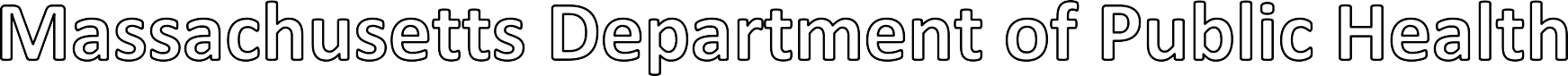 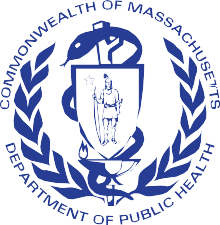 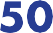 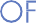 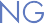 Trauma Systems CommitteeBureau of Health Care Safety and Quality Department of Public HealthMarch 17, 2021Department UpdateTrauma Registry and Data Submissions Update Trauma Point of Entry Update and DiscussionThe purpose of open meeting law (OML) is to ensure transparency in the deliberations on which public policy is based.This requires that meetings of public bodies be open to the public.All meetings of a public body must be open to the public.A meeting is any deliberation by a public body with respect to any matter within the body’s jurisdiction.A deliberation is a communication between members among members of a public body.A public body is any multi-member board, commission, committee or subcommittee within the executive or legislative branches (except the Legislature) of state governmentThis includes any body created to advise or make recommendationsUnder OML the public is permitted to attend meetings.Individuals in meetings may not address the public body without the permission of the chair.Public participation is allowed at the discretion of the chair.For more information on Open Meeting Law, please visit:https://www.mass.gov/the-open-meeting-lawA Quorum is defined as:A simple majority of the members of a public body, unless otherwise provided in a general or special law, executive order, or other authorizing provision.	G.L. c. 30A, § 18.As applied to the Trauma Systems Committee—a quorum equals 10 members	(½ of 19 members + 1)One facility is still working on submitting 4 quarters from FFY2016-2019This facility have reported multiple quarters for FFY2016-2019 and has individual quarters remaining16 facilities have completed all quarters of data submission FFY2016-202915 Trauma Centers have submitted FFY 2020 data, 14 have completed all FFY 2020 trauma submissionsThe Department continues to provide ongoing, individual outreach and assistance to community hospitals to increase reporting26 community hospitals have complete data reporting through FFY2020 to date 	Massachusetts Trauma Registry Update	DPH continues to work with its selected vendor, DI by ESO to develop and implement a web-based Trauma RegistryADA testing of all webpages and materials by third party is almost complete;Hospitals will receive communications shortly regarding account set up for transmitting trauma events;Training sessions are planned for users in the next month;Guidance and submissions details and timelines are forthcomingData were extracted from the Massachusetts Department of Public Health Trauma RegistryInterfacility transfers have been matched to initial encounters to prevent double counting of injuriesOnly facilities that have reported all quarters of 2019 and 2020 were included in these analyses. 17 facilities were removedWeekly trauma rates, rate ratios, and confidence intervals were calculated to identify changes in traumatic injury admissions in Massachusetts from 2019 to 2020In addition to comparing 2019 to 2020, three time periods of interest were identified forfurther examinationMortality outcomes and substance use will also be detailedInitial Trauma Encounter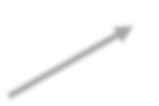 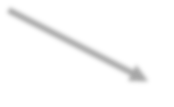 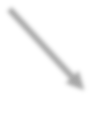 10/1/2018-9/30/2020Unique Trauma Reports (N=37,936)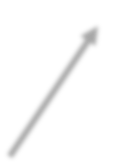 Q1 2016-Q3 2020All Trauma Reports(N=109,383)All Unique Trauma ReportsFacilities with complete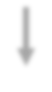 (N=114,144)	Interfacility Transfers (N=4,761)(N=113,292)data (N=26,019)10000Massachusetts COVID-19 Cases by Test Date, Jan 2020 to Feb 2021 (N= 540,794)8000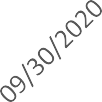 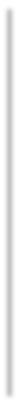 6000400020000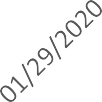 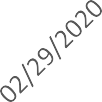 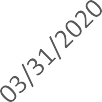 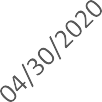 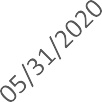 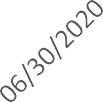 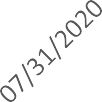 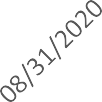 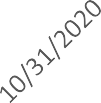 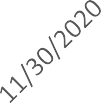 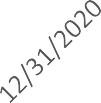 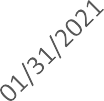 Data Source: MA COVID-19 Raw Data 2/23/2021Data Source: Massachusetts COVID-19 Raw Data, accessed on 2/23/2021: https://www.mass.gov/info-details/archive-of-covid-19-cases-in-massachusetts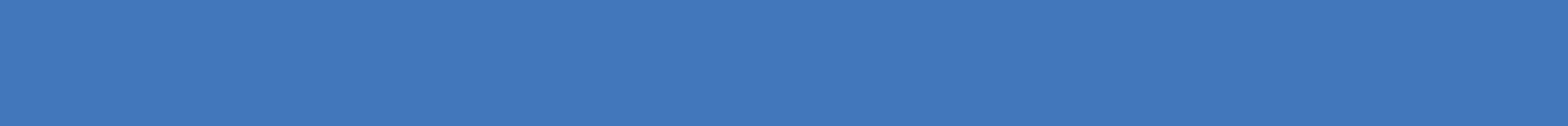 Massachusetts Trauma Reports by Day of Hospital Arrival, 10/1/2018-9/30/2021 (N= 26,019)COVID-19 Pandemic80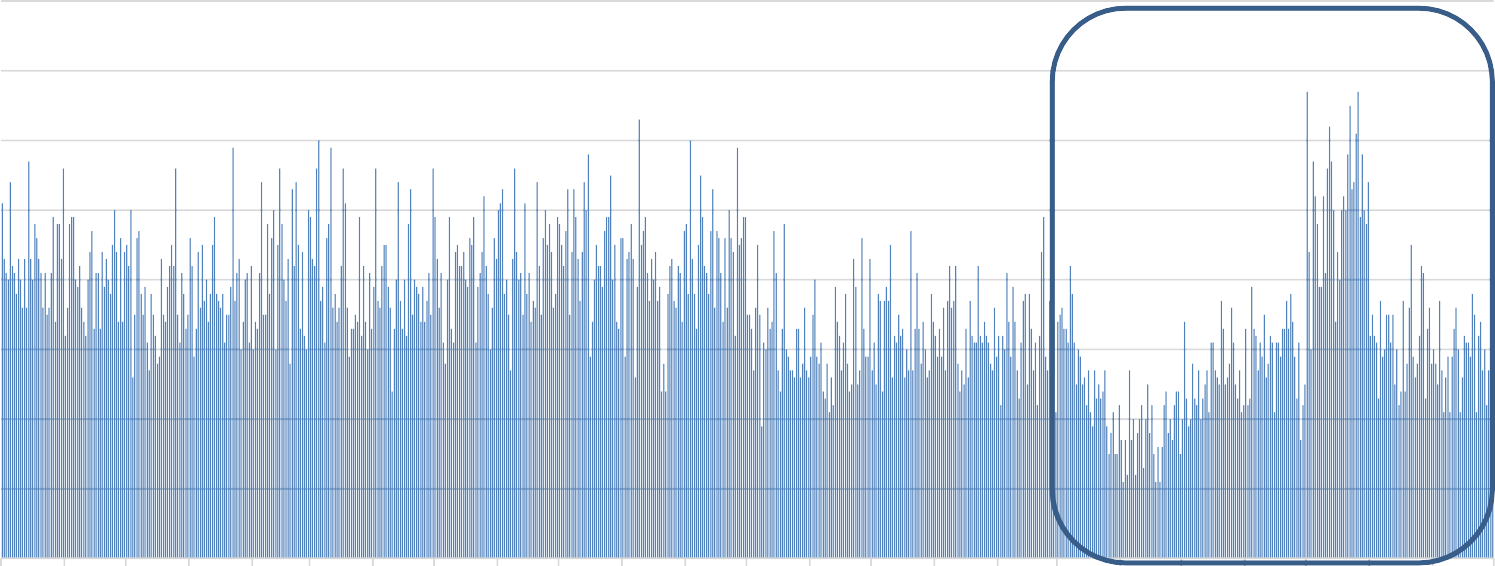 706050403020100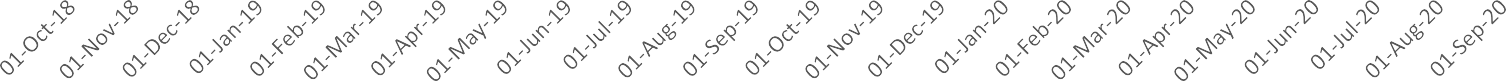 Data Source: MA Trauma Registry 2/17/2021Data Source: Massachusetts Trauma Registry, 2/17/2021*Reopening Massachusetts, May 18, 2020 accessed on 3/1/2021: https://www.mass.gov/doc/reopening-massachusetts-may-18-2020/download**DiFazio LT, Curran T, Bilaniuk JW, et al. The Impact of the COVID-19 Pandemic on Hospital Admissions for Trauma and Acute Care Surgery. The American Surgeon. 2020;86(8):901-903. doi:10.1177/0003134820939904. Accessed at: https://journals.sagepub.com/doi/10.1177/0003134820939904?url_ver=Z39.88- 2003&rfr_id=ori%3Arid%3Acrossref.org&rfr_dat=cr_pub++0pubmed&#articleCitationDownloadContainer 	Time Periods for Comparison	Time Period	Date RangeGovernor’s Order RestrictionsPeriod 1Period 2Period 3March 15, 2020 to July 1, 2020July 2, 2020 to August 6, 2020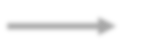 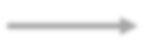 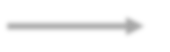 August 7, 2020 to September 30, 2020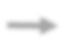 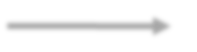 COVID-19 State of Emergency, accessed on 3/1/2021: https://www.mass.gov/info-details/covid-19-state-of-emergency Reopening Massachusetts, May 18, 2020 accessed on 3/1/2021: https://www.mass.gov/doc/reopening-massachusetts-may-18-2020/downloadA direct comparison of March 15-September 30 in 2019 and 2020 show that all cause trauma was statistically significantly lower in 2020Massachusetts all cause trauma decreased by 0.73 times in 2020 when compared to 2019However, as seen when traumas were graphed over time, all cause trauma varied greatly in 2020Are there significant differences by injury type, manner, substance use, and mortality?Data Source: Massachusetts Trauma Registry, 2/17/2021 Data are preliminary and subject to changeLimited to facilities reporting all quarters of FFY2019 and 2020 https://www.mass.gov/info-details/archive-of-covid-19-cases-in-massachusettsData Source: Massachusetts Trauma Registry, 2/17/2021 Data are preliminary and subject to change*Includes March 15, 2019-September 30, 2019 and March 15, 2020-September 30, 2020 Limited to facilities reporting all quarters of FFY2019 and 2020**Total includes all manners of injury, including those not detailed in the table***Statistically significant change from 2019 to 2020Overall, unintentional and self-harm trauma decreased significantly from 2019 to 2020Assaults, while lower, were not significantly lower than 2019 during the COVID-19 pandemicData Source: Massachusetts Trauma Registry, 2/17/2021 Data are preliminary and subject to change*Includes March 15, 2019-September 30, 2019 and March 15, 2020-September 30, 2020Time normalized mean is used because the time periods are not of equal duration. This allows all cause trauma to be compared across periodsCounts cannot be directly compared across periods, only to the same period in different yearsIt appears that all cause trauma decreased during periods with strong restrictions on gathering sizes. However all cause trauma may have been increased above 2019 levels when gathering restrictions were liftedData Source: Massachusetts Trauma Registry, 2/17/2021 Data are preliminary and subject to changeIn 2020, from March 15 to September 30, all cause trauma patients were 1.24 times more likely to test positive for substance use on a toxicology report, when compared to 2019There was no significant change in trauma and alcohol use from 2019 to 2020Massachusetts Traumas with Substance Use, March 15-Sept 30 2019 & 2020 (N=450)16012112080400Fall	Motor Vehicle TrafficCut or Pierce	Struck By, Against	Firearm	Motor VehicleNontraffic2019	2020	Data Source: MA Trauma Registry 2/17/2021Data Source: Massachusetts Trauma Registry, 2/17/2021 Data are preliminary and subject to change 	Next Steps	Small counts are a limitation of this analysis and additional data have been receivedRerun analysis with newly receive quarters of dataFurther examine substance use, mortality, and injury severity to identify addition differences between 2019 and 2020Further examine piercing traumatic injuries, which were shown to be more common in Period 2 2020, when compared to the same time period in 2019Meeting Schedule:June 2021September 2021December 2021All meetings will be from 10:00AM-12:00PM; location and access information will be announced closer to the time of the meeting.For more information, please visit:https://www.mass.gov/service-details/trauma-systems-committeeCount of Trauma Center Registry Submissions by YearCount of Trauma Center Registry Submissions by YearCount of Trauma Center Registry Submissions by YearCount of Trauma Center Registry Submissions by YearCount of Trauma Center Registry Submissions by YearCount of Trauma Center Registry Submissions by YearCount of Trauma Center Registry Submissions by YearCount of Trauma Center Registry Submissions by YearN = 17February2019May2019August2019November2019November2020March2021All Quarters as ofMarch 20212016161616161717162017161616171717162018151515171717162019----041617162020--------101514Count of Community Hospital Trauma Registry Submissions by YearCount of Community Hospital Trauma Registry Submissions by YearCount of Community Hospital Trauma Registry Submissions by YearCount of Community Hospital Trauma Registry Submissions by YearCount of Community Hospital Trauma Registry Submissions by YearCount of Community Hospital Trauma Registry Submissions by YearCount of Community Hospital Trauma Registry Submissions by YearCount of Community Hospital Trauma Registry Submissions by YearCount of Community Hospital Trauma Registry Submissions by YearFederalFiscal YearNFebruary2019May2019August2019November2019November2020March2021All Quarters as ofMarch 2021201649323839393941392017492928333338424220184925303333414545201949---31518434645202046--------314237PeriodAll Cause TraumaWeekly Rate/100,000 ResidentUnadjusted Risk RatioConfidence IntervalP-value20198,2254.20---------20205,9763.050.730.70-0.75< 0.0001Manner of Injury2019 Rate/100,000Residents*2020 Rate/100,000Residents*Unadjusted Risk RatioConfidence Intervalp-valuePiercing7.64.50.58950.5126-0.6778<.0001***Fall69.254.70.78940.7569-0.8241<.0001***Motor Vehicle Crash in Traffic10.16.80.67190.5978-0.7551<.0001***Cycling1.61.81.09910.8499-1.42130.4713Pedestrian0.320.230.72730.382-1.38480.3324Total**118.185.80.72660.728-0.7512< 0.0001***Intent of Injury2019 Rate/100,000Residents*2020 Rate/100,000Residents*Unadjusted Risk RatioConfidence Intervalp-valueUnintentional110.780.30.720.702-0.75<.0001***Assault3.593.400.790.56-1.130.556Self-harm0.920.570.630.42-0.930.0197***Period 1 - 15.4 weeksPeriod 1 - 15.4 weeksPeriod 2 – 5 weeksPeriod 2 – 5 weeksPeriod 3 – 7.7 weeksPeriod 3 – 7.7 weeksManner of InjuryYearWeekly Rate/100,000 Residents (N)Unadj Rate Ratio (Conf. Interval)Weekly Rate/100,000 Residents (N)Unadj Rate Ratio (Conf. Interval)Weekly Rate/100,000 Residents (N)Unadj Rate Ratio (Conf. Interval)Piercing20190.11 (114)---0.30 (102)---0.29 (158)---Piercing20200.25 (271)0.42(0.34-0.52) *0.38 (134)1.31(1.02-1.70) *0.12 (65)0.41(0.31-0.55) *Fall20192.40 (2,569)---2.59 (901)---2.52 (1,350)---Fall20201.67 (1,795)0.7(0.66-0.74) *2.71 (942)1.05(0.95-1.15)1.99 (1,068)0.79(0.73-0.86) *Struck by or against20190.32 (342)---0.38 (134)---0.29 (156)---Struck by or against20200.13 (141)0.41(0.34-0.50)*0.40 (141)1.05(0.83-1.33)0.17 (92)0.59(0.46-0.76)*Period 1 - 15.4 weeksPeriod 1 - 15.4 weeksPeriod 2 – 5 weeksPeriod 2 – 5 weeksPeriod 3 – 7.7 weeksPeriod 3 – 7.7 weeksManner of InjuryYearWeekly Rate/100,000 Residents (N)Unadj Rate Ratio (Conf. Interval)Weekly Rate/100,000 Residents (N)Unadj Rate Ratio (Conf. Interval)Weekly Rate/100,000 Residents (N)Unadj Rate Ratio (Conf. Interval)Motor Vehicle Crash in Traffic20190.35 (376)---0.38 (133)---0.36 (192)---Motor Vehicle Crash in Traffic20200.17 (177)0.47(0.39-0.56) *0.41 (144)1.08(0.86-1.37)0.28 (150)0.78(0.63-0.97) *Cycling20190.05 (53)---0.06 (21)---0.07 (37)---Cycling20200.4 (40)0.76(0.50-1.14)0.11 (40)1.91(1.12-3.23) *0.08 (42)1.14(0.73-1.77)Pedestrian20190.01 (14)---0.002 (<5)---0.01 (7)---Pedestrian20200.01 (10)0.71(0.32-1.61)0.006 (<5)2 .0(0.18-22.06)0.007 (<5)0.57(0.17-1.95)Period 1 - 15.4 weeksPeriod 1 - 15.4 weeksPeriod 2 – 5 weeksPeriod 2 – 5 weeksPeriod 3 – 7.7 weeksPeriod 3 – 7.7 weeksIntent of InjuryYearWeekly Rate/100,000 Residents (N)Unadj Rate Ratio (Conf. Interval)Weekly Rate/100,000 ResidentsUnadj Rate Ratio (Conf. Interval)Weekly Rate/100,000 ResidentsUnadj Rate Ratio (Conf. Interval)Unintentional20193.82 (4,097)---4.17 (1,453)---4.03 (2,163)---Unintentional20202.29 (2,466)0.60 (0.57-0.63) *4.59 (1,597)1.10 (1.03-1.18) *2.86 (1,536)0.71 (0.67-0.76) *Assault20190.12 (130)---0.16 (56)---0.12 (64)---Assault20200.10 (103)0.79 (0.61-1.03)0.21 (72)1.29 (0.91-1.08)0.12 (62)0.97 (0.68-1.37)Self-harm20190.03 (34)---0.04 (15)---0.03 (15)---Self-harm20200.02 (17)0.50 (0.28-0.90) *0.03 (12)0.80 (0.37-0.1.60)0.02 (11)0.733 (0.34-1.60)YearCountRate/100,000 Residents*Rate RatioConfidence IntervalSubstance Use20192153.0920202673.831.24(1.04-1.49)**Alcohol Use20192563.6820202393.430.93(0.73-1.11)